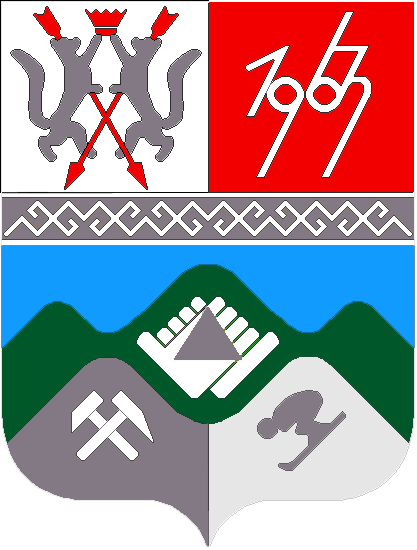 КЕМЕРОВСКАЯ ОБЛАСТЬ-КУЗБАССТАШТАГОЛЬСКИЙ МУНИЦИПАЛЬНЫЙ РАЙОНАДМИНИСТРАЦИЯТАШТАГОЛЬСКОГО МУНИЦИПАЛЬНОГО РАЙОНАПОСТАНОВЛЕНИЕот 09.10.2019 года № 1269-пО назначении публичных слушаний по вопросупредоставления разрешения на условно разрешенный вид использования земельного участкаВ соответствии со ст.37, 39 Градостроительного кодекса Российской Федерации, в соответствии с решением Таштагольского районного Совета народных депутатов от «17» декабря 2007 г. № 181-рр «Об утверждении «Положения о публичных слушаниях в муниципальном образовании Таштагольский район», Федеральным законом от 06.10.2003 №131-ФЗ «Об общих принципах организации местного самоуправления в Российской Федерации», руководствуясь Уставом муниципального образования «Таштагольский муниципальный район» администрация Таштагольского муниципального района постановляет:1. Создать комиссию по вопросу предоставления разрешения на условно разрешенный вид использования земельного участка, согласно приложению № 1.2. Назначить публичные слушания по инициативе Главы Таштагольского муниципального района по вопросу предоставления разрешения на условно разрешенный вид использования земельного участка с условным номером 42:12:0108003:ЗУ1, расположенного по адресу: Кемеровская область, Таштагольский муниципальный район, Каларское сельское поселение, п.Базанча, ул.Нагорная, 5, площадью 600 кв. м - “амбулаторно-ветеренарное обслуживание” (заявитель ГБУ КО «Таштагольская станция по борьбе с болезнями животных»). 3. Определить форму проведения публичных слушаний – непосредственное обсуждение с жителями.4. Срок проведения публичных слушаний с момента оповещения жителей сельского поселения до дня опубликования заключения о результатах публичных слушаний  30 календарных дней.5. Комиссии организовать проведение публичных слушаний в соответствии с планом мероприятий (приложение № 2).6. Пресс-секретарю Главы Таштагольского муниципального района      (М.Л. Кустовой) разместить настоящее постановление на сайте администрации Таштагольского муниципального района в информационно-телекоммуникационной сети «Интернет».7. Контроль за исполнением постановления возложить на заместителя Главы Таштагольского муниципального района Д.О. Колмогорова.8. Постановление вступает в силу с момента его подписания.Приложение № 1к постановлению администрацииТаштагольского муниципального районаот 09.10.2019 года № 1269-пСоставКомиссии по вопросу предоставления разрешения на условно разрешенный вид использования земельного участкаПриложение № 2к постановлению администрацииТаштагольского муниципального районаот 09.10.2019 года № 1269-пПланмероприятий по проведению публичных слушаний по вопросупредоставления разрешения на условно разрешенный видиспользования земельного участкаГлава Таштагольскогомуниципального района В. Н. Макута1. Колмогоров Денис ОлеговичЗаместитель Главы Таштагольского муниципального района2. Зайнулина Татьяна ИвановнаГлава Каларского сельского поселения Таштагольского муниципального района3. Колосанова Оксана ГеннадьевнаНачальник юридического отдела администрации Таштагольского муниципального района4. Комарова Наталья АнатольевнаПредседатель комитета по управлению муниципальным имуществом Таштагольского муниципального района5. Тунекова Елена НиколаевнаНачальник отдела архитектуры и градостроительства администрации Таштагольского муниципального района1.Размещение текста настоящего постановления на официальном сайте администрации Таштагольского муниципального района и в отделе архитектуры и градостроительстваВ течение 2 рабочих дней с момента издания настоящего постановления 2.Направление письменных сообщений о проведении публичных слушаний правообладателям земельных участков, имеющих общие границы с земельным участком, применительно к которому запрашивается разрешениеВ течение 3 дней (включительно) с момента размещения постановления на информационных стендах3.Прием письменных заявлений и возражений граждан, юридических лиц по вопросу предоставления разрешения на условно разрешенный вид использования земельного участка, по адресу: г. Таштагол, ул.Ленина, 60, каб. № 401В течение 10 дней с момента опубликования настоящего постановления4.Проведение публичных слушаний для  граждан по обсуждению предоставления разрешения на условно разрешенный вид использования земельного участка. Место проведения: г. Таштагол, ул. Ленина, 60, каб. № 40111.11.2019г. в 11:005.Подготовка заключения о результатах публичных слушанийВ течение 3 рабочих дней с момента проведения публичных слушаний для  граждан по обсуждению предоставления разрешения на условно разрешенный вид использования земельного участка.6.Размещение текста заключения на официальном сайте администрации Таштагольского муниципального районаВ течение 2 дней с момента подготовки заключения о результатах слушаний7.Подготовка рекомендаций о предоставлении разрешения на условно разрешенный вид использования земельного участка или об отказе в предоставлении такого разрешения с указанием причин принятого решения и направление его Главе Таштагольского муниципального района3 дня с момента публикации заключения о результатах публичных слушаний8.Принятие Главой Таштагольского муниципального района  решения по итогам проведения публичных слушаний в форме издания постановленияНе позднее 3-х дней с момента поступления рекомендаций9.Обнародование постановления Главы Таштагольского муниципального района о предоставлении разрешения на условно разрешенный вид использования земельного участка или об отказе в предоставлении такого разрешения на официальном сайте администрации Таштагольского муниципального районаВ течение 3 дней с момента издания постановления Главы 